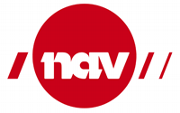 Til: 	Fylkene Fra:	Arbeids- og Tjenestedirektør, Kjell HugvikDato: 22.10.19            Saksnummer: 19/12363Plangrunnlag 2020 til fylkeneInnledningDette er et foreløpig plangrunnlag for plan- og budsjettprosessen for 2020. Det legger et grunnlag for en drøfting i partnerskapet om mål, prioriteringer og tiltak En tidligere statlig prosess, samkjørt i tid med de kommunale prosessene, vil kunne bidra til mer vitalisert partnerskap og et bedre lokalt eierskap. Plangrunnlaget inneholder utdrag fra regjeringens forslag til statsbudsjett 2020 for NAV og hovedprioriteringer for neste år.Prioriteringer 2020Bedre og tettere arbeidsrettet oppfølging av mottakere av arbeidsavklaringspenger (AAP)I regjeringens forslag til statsbudsjett 2020 foreslås det at nye mottakere av AAP under 25 år, skal tilstås 2/3 av 2G med virkning fra 1. februar 2020. Det foreslås også å avvikle ung ufør–tillegget for alle mottakere av AAP, uansett alder, fra samme dato. Dette gir en innsparing på trygdebudsjettet beregnet til 119 millioner kroner. Innsparingen skal i sin helhet benyttes til forsterket oppfølging av unge mottakere av AAP.Brukere på AAP skal sikres en tidligere og bedre avklaring og tettere arbeidsrettet oppfølging. Det skal legges til rette for aktive brukere som medvirker i egen sak.Ingen vedtak skal løpe ut uten et vedtak om opphør. Dette for å avslutte saken korrekt.Flere brukere bør kombinere medisinsk behandling med arbeidsrettet aktivitet.Enhetene må fremstå som ett NAV til beste for brukerne. Det skal jevnlig avholdes felles samhandlingsmøter mellom hvert fylke og NAV Arbeid og ytelser.  Etter gjennomført arbeidsavklaring og i perioden som aktiv arbeidssøker, er det viktig at NAV følger tett opp brukeren. Det skal avtales konkrete jobbsøkingsaktiviteter som dokumenteres i aktivitetsplan. Bidra til økt inkludering av utsatte grupper på arbeidsmarkedet  Regjeringens inkluderingsdugnad skal bidra til å øke jobbmulighetene for de prioriterte målgruppene. I regjeringens forslag til statsbudsjett foreslås en styrking med 10 mill. kroner til individuell jobbstøtte. Mentortiltaket foreslås styrket med 20,9 mill. kroner, samt 3 mill. kroner til økt kompetanse og promotering av ordningen. Bevilgningen til funksjonsassistanse i arbeidslivet foreslås styrket med 10 mill. kroner.
For å senke terskelen inn i arbeidslivet skal bruken av virkemidler som reduserer arbeidsgivers risiko prioriteres, som lønnstilskudd, mentor og funksjonsassistanse. Bruk av lokale rekrutteringsavtaler skal øke, og arbeidsgiverne skal gis god støtte ved ansettelse av utsatte grupper. For brukere med svake kvalifikasjoner skal opplæringstiltak som gir formell kompetanse vektlegges. Fylkene skal ta initiativ til økt samarbeid med fylkeskommunen om videregående opplæring.Bidra til et systematisk/integrert samarbeid mellom NAV-kontor og behandlingsteam i helsetjenestene slik at flere får parallell helse- og arbeidsrettet bistand.Bidra til et inkluderende arbeidsliv, IA avtalenServiceprinsipper er nå fastsatt og skal legges til grunn.Arbeidet med å etablere og tilby konseptet HelseIArbeid til flere virksomheter skal prioriteres.Bidra til utvikling av NAV-kontorFor å få flere i arbeid eller utdanning er det viktig å enes om felles ståsted for mål og styring og utnytte virkemidler på tvers av stat og kommune. NAV fylke må bidra til videreføring og videreutvikling av etablerte spydspisskontor i tråd med NAVs hovedprioriteringer og forslagene i rapporten «Utvikling av NAV-kontor – større handlingsrom og ansvar». Det skal i løpet av 2020 etableres minst ett spydspisskontor i hvert fylke. Arbeids- og tjenesteavdelingen skal gi nødvendig faglig støtte til dette arbeidet.  
Bedre brukermøter og en pålitelig forvaltningBidra til bedre kvalitet gjennom mer helhetlige og koordinerte tjenester fra NAV, kompetanseutvikling, brukermedvirkning/brukerinnspill og samarbeid med andre aktører. Sikre en forsvarlig håndtering av rettigheter og plikter for brukere med arbeidsrettede ytelser.Gjeldende servicerutiner, som sikrer effektiv oppfølging og samhandling mellom enheter i NAV, skal tas i bruk.  NAV skal sørge for at informasjon og tjenester er tilgjengelig i rett kanal også for de brukerne som ikke selv kan benytte seg av digitale verktøy.GevinstrealiseringTa i bruk NAVs digitale tjenester og sikre at brukerne møtes på riktig arena. Øke medarbeideres bruk av digitale arbeidsverktøy som Office, Mobilitetsløsning og Websak.Ta ut mulige gevinster av nye systemløsninger gjennom nye arbeidsprosesserRealiserte gevinster skal bidra til bedre service og kvalitet i brukeroppfølgingen.Hovedtrekk i regjeringens forslag til statsbudsjett 2020
DriftsbevilgningenSamlet er driftsbudsjettet (kap. 605, post 01 og 45) på 12,47 milliarder kroner, økt med 498 millioner kroner. Det meste av økningen gjelder lønns- og priskompensasjon og engangstillegg grunnet endret praksis for regnskapsføring av pensjonspremien. Innenfor samlet ramme er bevilgningen dels plusset på knyttet til satsinger, mens den er redusert bl.a. med effektiviseringskutt og gevinstuttak. Direktoratet kommer tilbake til disponibel driftsramme på et senere tidspunkt.Reduksjon av minstegrunnlaget for mottakere av arbeidsavklaringspenger (AAP) under 25 årSysselsettingsutvalgets delrapport 1 pekte på at ungdom under 25 år som mottar arbeidsavklaringspenger (AAP) i form av minstegrunnlaget på 2G, har høyere inntekt enn ungdom i samme aldersgrupper som er i arbeid eller utdanning. Mot denne bakgrunnen foreslås det at nye mottakere av AAP under 25 år, skal tilstås 2/3 av 2G med virkning fra 1. februar 2020. Det foreslås også å avvikle ung ufør–tillegget for alle mottakere av AAP, uansett alder, fra samme dato. Dette gir innsparing på 119 millioner kroner.Arbeidsmarkedstiltakene:Drifts- og tiltakspostene kap. 634. 01 og 76Bevilgningsreduksjonene til arbeidsmarkedstiltak fortsetter. Iberegnet budsjettforslaget for 2020, er bevilgningsreduksjonen over de siste fire år (inkludert forslaget for 2020) over 600 millioner kroner. Deler av denne reduksjonen finner vi igjen på kap. 634.01. drift. Det er kostnadene ved Utvidet oppfølging og Individuell jobbstøtte, hovedsakelig finansiert ved nedtrekk i tiltaksbevilgningen. I 2020 gir bevilgningen et gjennomsnittlig aktivitetsnivå på 56 000 plasser. Summen av postene 01 og 76 gir dette nivået.Innenfor neste års bevilgningsreduksjon på 83,4 millioner kroner er det innarbeidet en styrking, nærmere omtalt over under Inkluderingsdugnaden.Bedriftsintern opplæringI tråd med regionmeldingens behandling i Stortinget, foreslår regjeringen å overføre midler til fylkeskommuner som dermed overtar dette tiltaket fra 1.1.2020. Overføringen er på 55 millioner kroner fra kap. 634.76 til kap. 572 Rammetilskudd til fylkeskommuner.Varig tilrettelagt arbeid (VTA), kap. 634. 77VTA er trappet opp de senere år. For 2020 foreslås en økning på 30 millioner kroner. Det tilsvarer helårsvirkningen av den tilleggsbevilgning som ble gitt i Revidert nasjonalbudsjett i 2019. Det gir et tiltaksnivå på 11 100 plasser.Endringer i regelverket for tiltakspenger 
Tiltakspengene med noen tilleggsstønader finansieres innenfor tiltaksbevilgningen, post 76. Dels foreslås en harmonisering med dagpengeregelverket knyttet til retten til tilleggsstønader, dels foreslås at dagpengemottakere må bruke opp retten til dagpenger før eventuell overgang til tiltakspenger. Den rett dagpengemottakere har hatt til å velge ytelse, dagpenger eller tiltakspenger under gjennomføring av et tiltak, opphører. 

De tilleggsstønadene som det nå foreslås endringer i, er de dokumenterte ekstrautgiftene knyttet til tiltaket som barnetilsyn, pleie og tilsyn av familiemedlemmer, læremidler, bolig, overnatting og flytting. Da begrunnelsen er å harmonere med dagpengemottakeres rett til tilleggsstønad, avvikles retten til disse tilleggsstønadene med unntak av reise.  Isolert sett medfører dette en innsparing innenfor tiltaksbevilgningen.
Ny IA-avtaleI forbindelse med ny IA-avtale er det foreslått 48,5 millioner kroner til tilskudd til ekspertbistand og 53,5 mill. kroner til forsøk med kompetansetiltak for sykmeldte. NAV Hjelpemidler og tilrettelegging
For de rammestyrte hjelpemidlene, er den største endringen at det foreslås faste satser for briller for både ordinære og ekstra tilpassede briller. Det gir en innsparing på 122 mill. kroner i 2020. Forøvrig videreføres tilskuddssatsene nominelt. Satsen for grunnstønad ved glutenfri kost reduseres til sats 2 for barn og unge i alderen 5 - 30 år, og til sats 1 for øvrige aldersgrupper